§5959.  Rules; reports1.  Rules.  Appropriate state agencies and the bank may adopt rules and policies necessary to:A.  Implement sections 5953‑A, 5953‑B, 6006‑A, 6006‑B and 6006‑D to ensure the self-sustaining nature of the funds created under sections 6006‑A and 6006‑B and that portion of the fund under section 6006‑D determined to be self-sustaining; and  [PL 1999, c. 668, §118 (AMD).]B.  Ensure compliance with the Federal Water Pollution Control Act, Title VI and the Federal Safe Drinking Water Act and their amendments.  [PL 1991, c. 605, §11 (NEW).][PL 1999, c. 668, §118 (AMD).]2.  Contractual authority; reports.  The Department of Environmental Protection, the Department of Health and Human Services  and the bank may enter into agreements and shall provide notice as provided in this subsection.A.  The Department of Environmental Protection, the Department of Health and Human Services and the bank may enter into agreements on behalf of the State with agencies of the United States as may be necessary to obtain grants and awards in furtherance of the stated purposes for which the revolving loan funds created under sections 6006‑A and 6006‑B are established and take all other actions necessary to comply with the Federal Water Pollution Control Act, Title VI, and the federal Safe Drinking Water Act of 1996 and their amendments provided that notice of each of the agreements is made in a timely fashion to the Governor.  [PL 1997, c. 555, §4 (AMD); PL 2003, c. 689, Pt. B, §6 (REV).]B.  Annually, the Department of Environmental Protection and the bank shall notify the Governor of the amount of the fund created under section 6006‑A anticipated to be available for the next fiscal year.  [PL 1991, c. 605, §11 (NEW).]B-1.  Annually, the Department of Health and Human Services and the bank shall notify the Governor of the amount of the fund created under section 6006‑B anticipated to be available for the next fiscal year.  [PL 1997, c. 555, §4 (NEW); PL 2003, c. 689, Pt. B, §6 (REV).]C.  The bank is designated by the State as the instrumentality empowered to:(1)  Administer the revolving loan funds, in conjunction with the Department of Environmental Protection and the Department of Health and Human Services;(2)  Accept capitalization grants or other deposits of funds from the Federal Government or any other source made under the Federal Water Pollution Control Act, Title VI or the federal Safe Drinking Water Act; and(3)  Manage the revolving loan funds in accordance with applicable federal and state laws, rules and regulations.  [PL 1997, c. 555, §4 (AMD); PL 2003, c. 689, Pt. B, §6 (REV).][PL 1997, c. 555, §4 (AMD); PL 2003, c. 689, Pt. B, §6 (REV).]SECTION HISTORYPL 1989, c. 48, §§20,31 (NEW). PL 1991, c. 605, §§11,12 (AMD). RR 1993, c. 2, §29 (COR). PL 1993, c. 721, §D4 (AMD). PL 1993, c. 721, §H1 (AFF). PL 1997, c. 555, §4 (AMD). PL 1999, c. 668, §118 (AMD). PL 2003, c. 689, §B6 (REV). The State of Maine claims a copyright in its codified statutes. If you intend to republish this material, we require that you include the following disclaimer in your publication:All copyrights and other rights to statutory text are reserved by the State of Maine. The text included in this publication reflects changes made through the First Regular and First Special Session of the 131st Maine Legislature and is current through November 1. 2023
                    . The text is subject to change without notice. It is a version that has not been officially certified by the Secretary of State. Refer to the Maine Revised Statutes Annotated and supplements for certified text.
                The Office of the Revisor of Statutes also requests that you send us one copy of any statutory publication you may produce. Our goal is not to restrict publishing activity, but to keep track of who is publishing what, to identify any needless duplication and to preserve the State's copyright rights.PLEASE NOTE: The Revisor's Office cannot perform research for or provide legal advice or interpretation of Maine law to the public. If you need legal assistance, please contact a qualified attorney.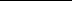 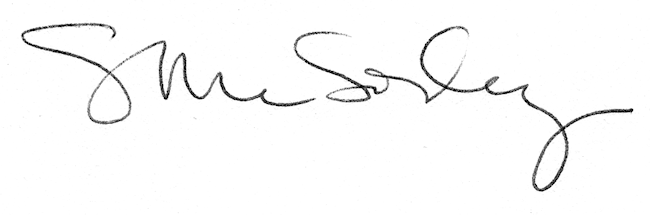 